Curriculum VitaeLore/tta LeMaster, Ph.D. (she/they)Associate ProfessorHugh Downs School of Human Communication | Arizona State UniversityTraditional Homelands of the Akimel O’odham (Pima) and Pee Posh (Maricopa) People https://orcid.org/0000-0002-8378-5821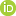 Loretta.LeMaster@asu.eduEDUCATIONPh.D. 	Communication, Southern Illinois University, Carbondale (2016)M.A. 	Communication, California State University, Long Beach (2010)B.A.	Women’s Studies, California State University, Long Beach (2007)B.A.	Sociology, California State University, Long Beach (2007)SELECT ACADEMIC APPOINTMENTSArizona State UniversityAssociate Professor, The Hugh Downs School of Human Communication, 2023-present.Assistant Professor, The Hugh Downs School of Human Communication, 2018-2023.RESEARCH & CREATIVE ACTIVITYHONORS AND AWARDS38. 	Top Paper, GLBTQ Communication Studies, National Communication Association, 2023.37. 	Outstanding Scholarship Award, Sexual Orientation and Gender Identity Caucus, Central States Communication Association, 2023.36. 	Innovator Award for Outstanding Edited Collection, Sexual Orientation and Gender Identity Caucus, Central States Communication Association, 2023.35. 	Outstanding Book in Performance Studies and Autoethnography, Performance Studies and Autoethnography Division, Central States Communication Association, 2023.34.	Top Paper, Communication Theory and Research, Western States Communication Association, 2023.33.	Top Paper, Performance Studies, Western States Communication Association, 2023.32. 	Top Paper, Intercultural Communication, Western States Communication Association, 2023.31. 	Top Paper, Communication, Identities, and Difference, Western States Communication Association, 2023.30.	Outstanding Scholarship Award, Sexual Orientation and Gender Identity Caucus, Central States Communication Association, 2022.29. 	Book of the Year, Gay, Lesbian, Bisexual, Transgender, and Queer Communication Studies Division, National Communication Association, 2022.28. 	Monograph of the Year, Gay, Lesbian, Bisexual, Transgender, and Queer Communication Studies Division, National Communication Association, 2022.27. 	Top 4 Paper, Communication and Sport, National Communication Association, 2022.26. 	Top Paper, Communication, Identities, and Difference, Western States Communication Association, 2022.25. 	Top Paper, Intercultural Communication Interest Group, Western States Communication Association, 2022. 24.	Innovator Award for Outstanding Edited Collection, Sexual Orientation and Gender Identity Caucus, Central States Communication Association, 2021.23.	Outstanding Scholarship Award, Sexual Orientation and Gender Identity Caucus, Central States Communication Association, 2021.22.	Early Career Award, International Association of Autoethnography and Narrative Inquiry, 2021.21.	Best Book Award, Ethnography Division, National Communication Association, 2020.20.	Monograph of the Year Award, Gay, Lesbian, Bisexual, Transgender, and Queer Communication Studies Division, National Communication Association, 2019.19.	Top 4 Paper, Gay, Lesbian, Bisexual, Transgender, and Queer Communication Studies Division, National Communication Association, 2019.18.	Top 4 Paper, Intercultural Communication Interest Group, Western States Communication Association, 2017.17.	Top 4 Paper, Ethnography Division, National Communication Association, 2016.16.	Top 4 Paper, International and Intercultural Communication Studies Division, National Communication Association, 2016.15.	Top Student Paper, Intercultural Communication Interest Group, Western States Communication Association, 2014.14.	Top 4 Paper, Performance Studies Interest Group, Western States Communication Association, 2014.13.	Top Graduate Research Presentation, Women’s, Gender, and Sexuality Studies Conference, Southern Illinois University, Carbondale, 2014.12.	John T. Warren Excellence in Graduate Student Research/Creative Activity, Department of Communication Studies, Southern Illinois University, Carbondale, 2014.11.	Top 4 Paper, Performance Studies Interest Group, Western States Communication Association, 2013. 10.	Selected Spotlight Performance, Performance Studies Interest Group, Western States Communication Association, 2013.9.	Top 4 Paper, Gender Studies Division, Southern States Communication Association, 2013.8.	Top Student Performance, Performance Studies Division, Southern States Communication Association, 2013.7.	Top 4 Paper, Gay, Lesbian, Bisexual, Transgender, and Queer Communication Studies Division, National Communication Association, 2012.6.	PROMPT (Proactive Recruitment of Multicultural Professionals for Tomorrow) Scholar, The Graduate School, Southern Illinois University, Carbondale, 2011-2013.5.	Top Debut Paper, Intercultural Communication Interest Group, Western States Communication Association, 2011.4.	Sally Casanova Pre-Doctoral Scholar. California State University, Long Beach, 2009-2010.3.	Pride Scholar, Long Beach Lesbian and Gay Pride, Inc., 2008-2010.2.	Honorable Mention, Outstanding Research in Social and Behavioral Sciences, Student Research Competition, California State University, Long Beach, 2007.1.	Ronald E. McNair Postbaccalaureate Achievement Program Scholar, U.S. Department of Education, 2006-2007.SCHOLARLY BOOKS1.	Amber L. Johnson and B. LeMaster, editors. Gender Futurity, Intersectional Autoethnography: Embodied Theorizing from the Margins. Routledge, 2020. SELECT JOURNAL ARTICLES19. 	Alaina Zanin, Lore/tta LeMaster, Lucy Niess, and Haley Lucero. “Storying the Gender Binary in Sport: Narrative Motifs Among Transgender, Gender Non-Conforming Athletes.” Communication and Sport, DOI: 10.1177/21674795221148159. 18.	Lore/tta LeMaster, Alaina Zanin, Lucy Niess, and Haley Lucero. “Trans Relational Ambivalences: A Critical Analysis of Trans and Gender Non-Conforming Relational (Un)Belonging in Sport Contexts.” Women’s Studies in Communication, vol. 46, no. 1, 2023, pp. 42-64. DOI: 10.1080/07491409.2022.2156418.17. 	Lore/tta LeMaster and Satoshi Toyosaki. “Ally as an Emerging Critical Orientation: Performing Praxis-Oriented Ally Subjectivity.” Queer Relationalities, special issue of Journal of Homosexuality, vol. 70, no. 1, 2023, pp. 88-110. DOI: 10.1080/00918369.2022.2104148. 16.	Lore/tta LeMaster and Michael Tristano, Jr. “Performing (Asian American Trans) Femme on RuPaul’s Drag Race: Dis/Orienting Racialized Gender, or, Performing Trans Femme of Color, Regardless.” Journal of International and Intercultural Communication, vol. 16, no. 1, 2023, pp. 1-18. DOI: 10.1080/17513057.2021.1955143. 15. 	Pavithra Prasad, Angela Labador, Ana Isabel Terminel Iberri, Drew E. Finney, Marco Dehnert, and Lore/tta LeMaster. “Phantasms in the Halls: A Future University is Possible (or) … a performative response to la paperson, Stefano Harney, Fred Moten, and Julietta Singh.” Reconfiguring Dissettlement: Fugitive Bodies in Fungible Place, special issue of The Review of Communication, vol. 22, no. 4, 2022, pp. 259-275. DOI: 10.1080/15358593.2022.2151848.14.	Lore/tta LeMaster, Meggie Mapes, Liahnna Stanley, Angela Labador, Ana Isabel Terminel Iberri, Megan Stephenson, and Tyler Rife. “Against the Grain.” Communication Education, vol. 71, no. 3, 2022, pp. 165-187. DOI: 10.1080/03634523.2022.2070921.13. 	Lore/tta LeMaster. “Interrogating ‘the end,’ becoming ‘the end.’ Articulating the End: The Production, Sustenance, Deferral, and Negation of Endings, special issue of Review of Communication, vol. 22, no. 2, 2022, pp. 153-156. DOI: 10.1080/15358593.2022.2074800. 12. 	B. LeMaster and A. Johnson. “An Ode to Incoherent Canons.” Merit, Whiteness, and Privilege, special issue of Departures in Critical Qualitative Research, vol. 8, no. 4, 2019, pp. 57-63. DOI: 10.1525/dcqr.2019.8.4.57. 11. 	B. LeMaster, Danny Shultz, J. Nyla, Gray Bowers, and Rusty Rust. “Unlearning Cisheteronormativity at the Intersections of Difference: Performing Queer Worldmaking through Collaged Relational Autoethnography.” Text and Performance Quarterly, vol. 39, no. 4, 2019, pp. 341-370. DOI: 10.1080/10462937.2019.1672885. 10.	B. LeMaster and A. Johnson. “Introduction: Unlearning Gender: Toward a Critical Communication Trans Pedagogy.” Teaching Trans-Affirming, Intersectional Gender, special issue of Communication Teacher, vol. 33, no. 3, 2019, pp. 189-198. DOI: 10.1080/17404622.2018.1467566. 9.  	B. LeMaster. “Star Gazing: Transing Gender Communication.” Teaching Trans-Affirming, Intersectional Gender, special issue of Communication Teacher, vol. 33, no. 3, 2019, pp. 221-227. DOI: 10.1080/17404622.2018.1468029.8. 	B. LeMaster. “Transing Dystopia: Constituting Trans Monstrosity, Performing Trans Rage in Torrey Peters’ Infect Your Friends and Loved Ones.” Monstrosity, special issue of Popular Culture Studies Journal, vol. 6, no. 2-3, 2018, pp. 96-117. https://mpcaaca.org/wp-content/uploads/2018/10/PopCultureJourn-Vol-6-2018-OCT-.jpg. 7. 	B. LeMaster. “Embracing Failure: Improvisational Performance as Critical Intercultural Praxis.” Liminalities: A Journal of Performance Studies, vol. 4, no. 4, 2018, pp. 1-20. http://liminalities.net/14-4/embracing.pdf.6.	B. LeMaster. “Discontents of Being and Becoming Fabulous on RuPaul’s Drag U: Queer Criticism in Neoliberal Times.” Women’s Studies in Communication, vol. 38, no. 2, 2015, pp. 167-186. DOI: 10.1080/07491409.2014.988776.5.	B. LeMaster. “On Strike!: A Poetic Autoethnography of Labor.” Departures in Critical Qualitative Research vol. 4, no. 2, 2015, pp. 83-95. DOI: 10.1525/dcqr.2015.4.2.83.4.	B. LeMaster. “Telling Multiracial Tales: An Autoethnography of Coming Out Home.” Qualitative Inquiry, vol. 20, no. 1, 2014, pp. 51-60. DOI: 10.1177/1077800413508532. 3.	B. LeMaster. “Circles.” Liminalities: A Journal of Performance Studies, vol. 10, no. 2, 2014, http://liminalities.net/10-2/circles.html.2.	Jessica R. Abrams, Kellie Shaw-Playter, B. LeMaster, Roger Willis, Stephanie Hoffman, Duval Bodden, and Melanie Whitney. “Proactive Performance: A Context for Intergroup Contact.” Howard Journal of Communications, vol. 22, no. 4, 2011, pp. 319-335. DOI: 10.1080/10646175.2011.617159. [I contributed 15% effort as co-author]1.	B. LeMaster. “Queer Imag(in)ing: Liminality as Resistance in Lindqvist’s Let the Right One In.” Communication and Cultural/Critical Studies, vol. 8, no. 2, 2011, pp. 103-123. DOI: 10.1080/14791420.2011.566277. [Impact Factor: 2.426]SELECT FORUM ESSAYS18. 	Meggie Mapes, Lore/tta LeMaster, Aubrey Huber, and Chris McRae. “Collaborative Performances Of and Toward Survival in the Communication Classroom and Beyond: An Inter-institutional Performance Forum.” Text and Performance Quarterly, vol. 43, no. 4, pp. 227-232. DOI: 10.1080/10462937.2023.2189449.17.	Reslie Cortés, Ana Isabel Terminel Iberri, Megan Stephenson, Corey Reutlinger, Tyler Rife, Robert Razzante, Katrina Hanna, and Lore/tta LeMaster. “Inner Monologues of a Newbie CCPer.” Text and Performance Quarterly, vol. 43, no. 4, pp. 240-247. DOI: 10.1080/10462937.2023.2191682. 16. 	Lore/tta LeMaster and Drew Finney. “Gazed With: A Relational Response to/with Julie-Ann Scott-Pollock’s Gazed At: Stories of a Mortal Body. Liminalities, vol. 18, no. 1, 2022, 1-10. http://liminalities.net/18-2/gazedwith.pdf. 15.	Lore/tta LeMaster and A. Johnson. “Speculative Fiction, Criticality, and Futurity: An Introduction.” Speculative Fiction, Criticality, and Futurity, academic forum in Communication and Critical/Cultural Studies, vol. 18, no. 3, 2021, pp. 280-282. DOI: 10.1080/14791420.2021.1953699.14.	Lore/tta LeMaster. “Push the Line.” The Practice and Legacy of a Black Lesbian Feminist: Selections from the Archive of Dr. Angela Bowen (1936-2018), special issue of The Journal of International Women’s Studies, vol. 22, no. 8, 2021, pp. 23-27. https://vc.bridgew.edu/jiws/vol22/iss8/12.13.	B. LeMaster and Megan Stephenson. “Trans (Gender) Trouble.” The Future of Queer Communication, academic forum in Communication and Critical/Cultural Studies, vol. 18, no. 2, 2021, pp. 190-195. DOI: 10.1080/14791420.2021.1907851. 12.	B. LeMaster and Ana Isabel Terminel Iberri. “Critical Performative Pedagogical Encounters, or, ‘Let’s try that again. But first, let’s breathe.’” Diversity, Intersectionality, Transnationality, and Pedagogy, academic forum in Communication Education, vol. 70, no. 3, 2021, pp. 329-332. DOI: 10.1080/03634523.2021.1912791. 11.	B. LeMaster and Meggie Mapes. “Refusing a Compulsory want for Revenge, or, Teaching against Retributive Justice with Liberatory Pedagogy.” Communication and the Politics of Survival, special issue of Communication and Critical/Cultural Studies, vol. 17, no. 4, 2020, pp. 401-409. DOI: 10.1080/14791420.2020.1829662. 10.	B. LeMaster. “Introduction: Felt Sex: Erotic Affects and a Case for Critical Erotic/a.” Felt Sex: Erotic Affects and a Case for Critical Erotic/a, academic forum in Departures in Critical Qualitative Research, vol. 9, no. 3, 2020, pp. 105-111. DOI: 10.1525/dcqr.2020.9.3.105.9.	B. LeMaster. “Notes on Some Especially (not so) Subtle Dissatisfactions.” “We don’t see LGBTQ differences”: Cisheteronormativity and the Concealing of Phobias and Irrational Fears behind Rhetorics of Acceptance, academic forum in QED: A Journal in LGBTQ Worldmaking, vol. 7, no. 1, 2020, pp. 75-82. https://www.jstor.org/stable/10.14321/qed.7.1.0075.8.	Jimmie Manning, Godfried Asante, Lydia Huerta Moreno, Rebecca Johnson, B. LeMaster, Yachao Li, Justin J. Rudnick, Danielle M. Stern, and Stephanie Young. “Queering Communication Studies: A Journal of Applied Communication Research Forum.” Journal of Applied Communication Research, vol. 48, no. 4, 2020, pp. 413-437. DOI: 10.1080/00909882.2020.1789197. 7. 	B. LeMaster. “Passing, Again.” Engaging the Verbs of Social Justice as We Trace Our Legacies and Our Relevance: 2017 National Communication Association Annual Convention Opening Session, special issue of Departures in Critical Qualitative Research, vol. 7, no. 4, 2019, pp. 156-162. DOI: 10.1525/dcqr.2018.7.4.156. 6.	B. LeMaster. “(Un)Becoming Ally: Trans at the Intersections of Difference.” Transcending the Acronym, special issue of Women and Language, vol. 41, no. 1, 2019, pp. 155-158.5.	B. LeMaster and Greg Hummel. “We, Bully: On Politicizing Compulsory Bullying.” Communication and Instruction beyond the Traditional Classroom, academic forum in Communication Education, vol. 67, no. 4, 2018, pp. 520-527. DOI: 10.1080/03634523.2018.1506138.4.	B. LeMaster. “Notes on Trans Relationality.” Queer Resistance, special issue of QED: A Journal in LGBTQ Worldmaking, vol. 4, no. 2, 2017, pp. 84-92. DOI: 10.14321/qed.4.2.0084. 3. 	B. LeMaster. “Unlearning the Violence of the Normative.” In the Wake of “The Violence of Heteronormativity”: Reflecting on, Contending with Affective Remains, special issue of QED: A Journal in LGBTQ Worldmaking, vol. 4, no. 2, 2017, pp. 123-130. DOI: 10.14321/qed.4.2.0123. 2.	Jesus I. Valles-Morales and B. LeMaster. “On Queer of Color Criticism, Communication Studies, and Corporeality.” Queer of Color Criticism and Communication Studies, academic forum in Kaleidoscope: A Graduate Journal of Qualitative Communication Research, vol. 14, 2015, pp. 77-82. https://opensiuc.lib.siu.edu/kaleidoscope/vol14/iss1/8/.1.	B. LeMaster. “Relationally Out: A Case for and Against the Closet.” Jodie Foster at the 2013 Golden Globe Awards: What She Said (and Didn’t) about Coming Out, Celebrity, and Queer Activism, academic forum in QED: A Journal in LGBTQ Worldmaking, vol. 1, no. 1, 2014, pp. 188-192. DOI: 10.14321/qed.1.1.0188.SELECT BOOK CHAPTERS13.	Lore/tta LeMaster and Michael Tristano, Jr. “A Sense of Healing: A Relational Meditation in Queer (and Trans) of Color Communism.” Handbook of Critical Intercultural Communication (2nd edition), edited by Rona Halualani and Thomas K. Nakayama. John Wiley & Sons Ltd., 2024. 12.	Alaina C. Zanin and Lore/tta LeMaster. “Organizing for Transgender Inclusion: How Control and Resistance Theorizing Serve as Intervention Tools.” Communication and Organizational Changemaking for Diversity, Equity, and Inclusion: A Case Studies Approach, edited by Bobbi J. Van Gilder, Jasmine T. Austin, and Jacqueline S. Bruscella. Routledge, 2023, pp. 359-374. 11.	Marco Dehnert, Daniel C. Brouwer, and Lore/tta LeMaster. “Anti-Normativity Under Duress: An Intersectional Intervention in Queer Rhetorics.” The Routledge Handbook of Queer Rhetoric, edited by Jacqueline Rhodes and Johnathan Alexander. Routledge, 2022, pp. 319-327.10.	Robert J. Razzante and Lore/tta LeMaster. “Roundtable Discussions: Contesting Ideologies Undergirding Post-Truth Discourse with Student Agency.” Pedagogies of Post-Truth, edited by Ahmet Atay and David H. Kahl, Jr. Rowan & Littlefield, 2021, pp. 155-174. 9.	B. LeMaster. “Queer Communication Pedagogy.” Oxford Encyclopedia of Queer Studies and Communication, edited by Isaac West, E Cram, Frederik Dhaenens, Pamela Lannutti, and Gust Yep. Oxford University Press, 2021, pp. 1-26.8.	Meggie Mapes and B. LeMaster. “You are not my Child, I am not your Parent: A Case Against the Infantilization of Students.” Communication and Identity in the Classroom, edited by Daniel S. Strasser. Rowan & Littlefield, 2021, pp. 31-44.7.	B. LeMaster and Deanna L. Fassett. “Refusing Mastery, Mastering Refusal: Critical Communication Pedagogy and Gender.” The Routledge Handbook of Communication and Gender, edited by Marnel Niles Goins, Joan Faber McAlister, and Bryant Keith Alexander. Routledge, 2020, pp. 600-615. [I contributed 60% effort as lead author] 6.	B. LeMaster, A. Johnson, and Miranda D. Olzman. “What are you?: Embodying and Storying Categorical Uncertainty.” De-Whitening Intersectionality: Race, Intercultural Communication, and Politics, edited by Shinsuke Eguchi, Bernadette Marie Calafell, and Shadee Abdi. Rowan & Littlefield, 2020, pp. 119-138. 5.	Deanna L. Fassett and B. LeMaster. “Communication is. . . Constitutive.” Communication Is, edited by Adam Tyma and Autumn Edwards. Cognella, 2020, pp. 95-102.4.	B. LeMaster. “Fostering an Emerging Queer Consciousness.” Queer Communication Pedagogy, edited by Ahmet Atay and Sandra L. Pensoneau-Conway. Routledge, 2019, pp. 166-184.3.	B. LeMaster and Meggie Mapes. “Embracing the Criminal: Queer and Trans Relational Liberatory Pedagogies.” Queer Intercultural Communication, edited by Shinsuke Eguchi and Bernadette Marie Calafell. Rowman & Littlefield, 2019, pp. 63-78.2.	B. LeMaster. “Pedagogies of Failure: Queer Communication Pedagogy as Anti-Normative.” Theorizing Critical Intercultural Communication Pedagogy, edited by Ahmet Atay and Satoshi Toyosaki. Rowan & Littlefield, 2017, pp. 81-96.1.	B. LeMaster and Meggie Mapes. “Trans*ing Priestly Performances: Re-Reading Gender Potentiality in Louise Erdrich’s The Last Report on the Miracles at Little No Horse.” Critical Articulations of Race, Gender, and Sexual Orientation, edited by Sheena Howard. Lexington Books, 2014, pp. 161-177. SELECT CREATIVE ACTIVITY4. 	Angela Labador (writer/performer), Lore/tta LeMaster(director/tech/performer), Pablo Ramirez (tech/performer), Blake Harms (performer), Dacheng Zhang (performer), Caleb Patterson (performer), Jihyun Kang (performer), ben Brandley (performer), and Pauline Alvarez (performer). “What Sounds do Turtles Make?” The Empty Space Theater, Arizona State University, Tempe, 2023. [Public academic performance]3. 	Pavithra Prasad (writer/director/performer), Angela Labador (writer/performer), Ana Isabel Terminel Iberri (writer/performer), Drew E. Finney (writer/performer), Marco Dehnert (writer/performer), and Lore/tta LeMaster (writer/performer). “Phantasms in the Halls: A Future University is Possible (or) … a performative response to la paperson, Stefano Harney, Fred Moten, and Julietta Singh.” The Review of Communication, vol. 22, no. 4, pp. 259-275. DOI: 10.1080/15358593.2022.2151848. This digital performance is coupled with the peer-reviewed essay of the same name found under Journal Articles above; together they form a peer-reviewed academic publication. [Peer-reviewed digital performance]2.  	B. LeMaster (writer/director/performer), Michael Tristano, Jr. (director), Fargo Tbakhi (performer). “Trans Monstrous Reflections.” Peitho: Journal of the Coalition of Feminist Scholars in the History of Rhetoric and Composition, vol. 22, no. 4, 2020, https://cfshrc.org/article/its-a-inaudible-blood-curdling-screams-chaos-gender-reveal-party-fails-as-ideological-rupture/. This digital performance is coupled with the peer-reviewed essay “‘It’s a … [inaudible blood-curdling screams, chaos]!’: Gender Reveal Party Fails as Ideological Rupture” found under Journal Articles above; together they form a peer-reviewed academic publication. [Peer-reviewed digital performance]1.	B. LeMaster (writer/director/performer), Lindsay Greer (director), Anthony R. Zariñana (performer), Angela Glunz (performer), H. Long (performer), Danette Patton (performer), Karthiga Devi Veeramani (performer), Jonathan M. Gray (performer), Gregory Sean Hummel (performer), Meggie Mapes (performer), Diana Woodhouse (performer), Charles E. Morris (vocal performer), Elizabeth Whitney (vocal performer), B. Daniel Chavez (vocal performer), and Miranda D. Olzman (vocal performer). “The Wonderfully Terrible and Awfully Wacky World of the Jumbles.” Marion Kleinau Theater, Southern Illinois University, Carbondale, Illinois, 2014. [Public academic performance]SELECT CONFERENCE PAPERS AND PERFORMANCES11.  	ben Brandley and Lore/tta LeMaster. “The Violence of Allonormativity in Communication Studies: Notes on Injury, Healing, and Asexual Worldmaking.” National Communication Association, 2023. National Harbor, MD. Top Paper Award, GLBTQ Communication Studies Division.10. 	Lore/tta LeMaster and Michael Tristano, Jr. “‘My First Words were Knock-knock-knock housekeeping’: Queer Femme Brownness, Humor, and Whiteness’ Performative Drag.” Western States Communication Association, 2023. Phoenix, AZ. Top Paper Award, Intercultural Communication.9. 	Lore/tta LeMaster. “After Inclusion: A Trans Relational Meditation on (Un)belonging.” Western States Communication Association, 2023. Phoenix, AZ. Top Paper Award, Performance Studies.8. 	Lore/tta LeMaster and Tyler S. Rife. “The Queer Political Potentiality of Collaborative Storytelling.” Western States Communication Association, 2023. Phoenix, AZ. Top Paper Award, Communication Theory and Research.7. 	Lore/tta LeMaster and Michael Tristano, Jr. “A Sense of Healing: A Relational Meditation in Queer (and Trans) of Color Communism.” Western States Communication Association, 2023. Phoenix, AZ. Top Paper Award, Communication, Identities, and Difference.6.	Lore/tta LeMaster, Meggie Mapes, Liahnna Stanley, Angela Labador, Ana Isabel Terminel Iberri, Megan Stephenson, and Tyler Rife. “Against the Grain.” National Communication Association, 2022. New Orleans, LA.5.	Lore/tta LeMaster, Alaina Zanin, Lucy Niess, and Haley Lucero. “Trans Relational Ambivalences: A Critical Analysis of Trans and Gender Non-Conforming Relational Belonging in Sport Contexts.” National Communication Association, 2022. New Orleans, LA.4. 	Alaina Zanin, Lore/tta LeMaster, Lucy Niess, and Haley Lucero. “Finding Belonging in Sport: Narrative Turning-points among Transgender, Gender Non-Conforming Athlete Identities.” National Communication Association, 2022. New Orleans, LA. Top Paper Award, Communication and Sport.3. 	Lore/tta LeMaster and Angela Labador. “To Jennifer Laude, with Love: Cultivating Waves of Grief against/within/across US Empire.” Western States Communication Association, 2022. Portland, OR. Top Paper Award, Intercultural Communication.2.	Godfried Asante and Lore/tta LeMaster. “Sensing Difference Otherwise: Seniority and the Sensorial Constitution of Gender in (Post)colonial Ghana.” Western States Communication Association, 2022. Portland, OR. Top Paper Award, Communication, Identities, and Difference.1. 	Dacheng Zhang and Lore/tta LeMaster. “Nowhere and Everywhere: Unsettling the White Supremacist Logics of the Orient in Fashion Representation: A Critical Examination of Dolce & Gabbana’s Fashion Videos.” Western States Communication Association, 2022. Portland, OR.TEACHINGHONORS AND AWARDS5. 	Dan Brouwer Faculty Mentorship Award, Rhetorical and Communication Theory Division, National Communication Association, 2023.4. 	Nominee, Outstand Faculty Mentor – Doctoral Students, The Graduate College, Arizona State University, 2022.3.	Exemplary Teaching Award, Communication & Instruction Interest Group, Western States Communication Association, 2022.2.	Outstanding Faculty Mentor Award, Faculty Women’s Association, Arizona State University, 2021.1. 	Nominee, Outstand Faculty Mentor – Doctoral Students, The Graduate College, Arizona State University, 2020. SELECT GRADUATE COURSES TAUGHTArizona State University11.		Theory Construction in Communication 10. 		Survey in Performance Studies 9. 		Critical/Cultural Approaches to Communication 8.		Contemporary Rhetorical Methods 7.		Critical Communication Pedagogy 6.		Queer Intercultural Communication Studies5. 		Communication, Race, and Power4.	Communicative Abolition3. 	Critical Communication Pedagogy 2. 	Intersectionality1. 	Critical Performative Pedagogical Encounters SELECT UNDERGRADUATE COURSES TAUGHTArizona State University4. 	Gender and Communication 3.	Critical Conversations 2. 	Identity, Performance, and Human Communication 1. 	Communication Approaches to Popular CultureSERVICEHONORS AND AWARDS4.	Graduate and Professional Student Council Service Award, Southern Illinois University, Carbondale, 2013.3.	Ronald J. Pelias Graduate Service Award, Southern Illinois University, Carbondale, 2013.2.	Scholar Activist Award, Department of Women’s Studies, California State University, Long Beach, 2007.1. 	President of the Year, Western Region, Delta Lambda Phi National Social Fraternity, 2006.SELECT PROFESSIONAL LEADERSHIP7.	Immediate Past President, Organization for Feminist Research on Gender and Communication, 2026-2028.6.	President, Organization for Feminist Research on Gender and Communication, 2024-2026.5.	Vice President, Organization for Feminist Research on Gender and Communication, 2022-2024.4.	Past-Chair, Ethnography Division, National Communication Association, 2023-2024.3.	Chair, Ethnography Division, National Communication Association, 2022-2023.2.	Vice-Chair, Ethnography Division, National Communication Association, 2021-2022.1.	Chair, Rhetoric, Culture, and Advocacy, Western States Communication Association, 2020-2022.SELECT DEPARTMENT LEADERSHIP1.	Director, The Civil, Critical, and Creative Communication (I4C) Research Collaborative, The Hugh Downs School of Human Communication, Arizona State University, 2021-present.EDITORIAL POSITIONS3.	Conversation and Commentary Editor, Women’s Studies in Communication, 2023-2025.2. 	Series Editor (with Amber Johnson), Critical Futures, Lexington Press, 2023-present.1. 	Editor, Kaleidoscope: A Graduate Journal of Qualitative Communication Research, 2015. EDITORIAL BOARD POSITIONS11. 	Communication Studies, 2024-present.10.	Quarterly Journal of Speech, 2022-present.9.	Women’s Studies Quarterly, 2021-present.8.	Communication and Critical/Cultural Studies, 2021-present.7. 	Journal of International and Intercultural Communication, 202-present.6. 	Departures in Critical Qualitative Research, 2020-present.5.	Women’s Studies in Communication, 2019-2022.4.	Text and Performance Quarterly, 2019-present.3.	QED: A Journal in GLBTQ Worldmaking, 2019-present.2. 	Communication Education, 2018-present.1.	Kaleidoscope: A Graduate Journal of Qualitative Communication Research, 2015-present.SELECT COMMUNITY AND SOCIAL SERVICE3. 	Sonoran Prevention Works, Phoenix, AZ., 2022-present.2.	I Have a Dream Boutique, Southwest Center, Phoenix, AZ., 2022.1.	Trans Queer Pueblo, Guest Performer and Fundraiser, Phoenix, AZ., 2021.